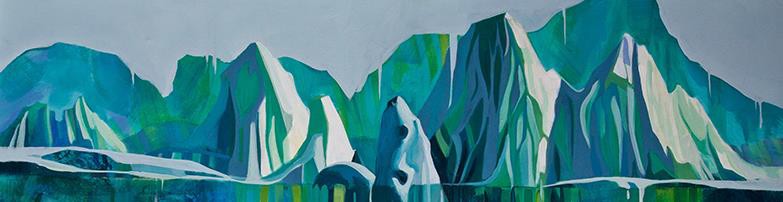 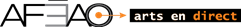  MATIS - Projet d’apprentissage en 5e année – L’eau et les saisons © Association francophone pour l’éducation artistique en Ontario, 2020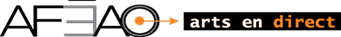 Les saisons : jeu-questionnaire à l’élèveLes saisons : jeu-questionnaire à l’élèveLes saisons : jeu-questionnaire à l’élèveLes saisons : jeu-questionnaire à l’élèveQu’as-tu retenu de ce grand voyage guidé au fil des saisons? Réponds aux questions ci-dessous en choisissant les réponses dans la banque de mots disponibles.Qu’as-tu retenu de ce grand voyage guidé au fil des saisons? Réponds aux questions ci-dessous en choisissant les réponses dans la banque de mots disponibles.Qu’as-tu retenu de ce grand voyage guidé au fil des saisons? Réponds aux questions ci-dessous en choisissant les réponses dans la banque de mots disponibles.Qu’as-tu retenu de ce grand voyage guidé au fil des saisons? Réponds aux questions ci-dessous en choisissant les réponses dans la banque de mots disponibles.1. Nom du premier cultivateur en Nouvelle-France.1. Nom du premier cultivateur en Nouvelle-France.1. Nom du premier cultivateur en Nouvelle-France.2. Artiste crie qui documente la vie des gens de sa communauté au travers des saisons.2. Artiste crie qui documente la vie des gens de sa communauté au travers des saisons.2. Artiste crie qui documente la vie des gens de sa communauté au travers des saisons.3. Élément clé en danse, qui mesure la position du corps : haut, bas et moyen.3. Élément clé en danse, qui mesure la position du corps : haut, bas et moyen.3. Élément clé en danse, qui mesure la position du corps : haut, bas et moyen.4. Premier intendant en Nouvelle-France; il visite les habitants.4. Premier intendant en Nouvelle-France; il visite les habitants.4. Premier intendant en Nouvelle-France; il visite les habitants.5. Nom donné à un travail réalisé à partir de nuances d’une seule couleur.5. Nom donné à un travail réalisé à partir de nuances d’une seule couleur.5. Nom donné à un travail réalisé à partir de nuances d’une seule couleur.6. Nom du conifère qui permit de soigner les marins malades du scorbut en Nouvelle-France.6. Nom du conifère qui permit de soigner les marins malades du scorbut en Nouvelle-France.6. Nom du conifère qui permit de soigner les marins malades du scorbut en Nouvelle-France.7. Nom du triangle qui a 2 côtés de longueur égale.7. Nom du triangle qui a 2 côtés de longueur égale.7. Nom du triangle qui a 2 côtés de longueur égale.8. En sciences, nom donné à tout ce qui a une masse et un volume.8. En sciences, nom donné à tout ce qui a une masse et un volume.8. En sciences, nom donné à tout ce qui a une masse et un volume.9. Nom d’une pièce utilitaire en Nouvelle-France; aujourd’hui, activité récréative et même, œuvre d’art.9. Nom d’une pièce utilitaire en Nouvelle-France; aujourd’hui, activité récréative et même, œuvre d’art.9. Nom d’une pièce utilitaire en Nouvelle-France; aujourd’hui, activité récréative et même, œuvre d’art.10. Objet importé de France qui permit de confectionner des tissus pour habiller la famille en Nouvelle-France.10. Objet importé de France qui permit de confectionner des tissus pour habiller la famille en Nouvelle-France.10. Objet importé de France qui permit de confectionner des tissus pour habiller la famille en Nouvelle-France.11. Nom de l’activité économique partagée entre les coureurs des bois et les Autochtones.11. Nom de l’activité économique partagée entre les coureurs des bois et les Autochtones.11. Nom de l’activité économique partagée entre les coureurs des bois et les Autochtones.12. Nom de l’activité à faire avant de commencer à danser.12. Nom de l’activité à faire avant de commencer à danser.12. Nom de l’activité à faire avant de commencer à danser.13. Nom de la substance essentielle pour tous les organismes vivants.13. Nom de la substance essentielle pour tous les organismes vivants.13. Nom de la substance essentielle pour tous les organismes vivants.14. Nom d’un texte court écrit ayant un total de 17 syllabes.14. Nom d’un texte court écrit ayant un total de 17 syllabes.14. Nom d’un texte court écrit ayant un total de 17 syllabes.15. Nom de l’interprète-explorateur qui vint en Outaouais, du temps de Samuel de Champlain.15. Nom de l’interprète-explorateur qui vint en Outaouais, du temps de Samuel de Champlain.15. Nom de l’interprète-explorateur qui vint en Outaouais, du temps de Samuel de Champlain.Banque de motsBanque de motsBanque de motsBanque de motsMatièreÉchauffementMétier à tisserMonochromeTraite des fourruresNiveauEauCèdre blancJean TalonMonsieur Contre CœurDominique NormandIsocèleHaïkuCourtepointeLouis HébertÉtienne Brûlé